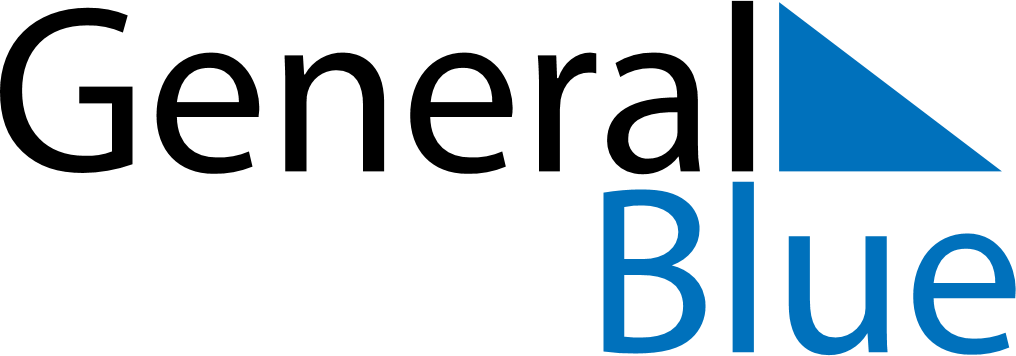 November 2024November 2024November 2024November 2024November 2024November 2024Kilingi-Nomme, Paernumaa, EstoniaKilingi-Nomme, Paernumaa, EstoniaKilingi-Nomme, Paernumaa, EstoniaKilingi-Nomme, Paernumaa, EstoniaKilingi-Nomme, Paernumaa, EstoniaKilingi-Nomme, Paernumaa, EstoniaSunday Monday Tuesday Wednesday Thursday Friday Saturday 1 2 Sunrise: 7:35 AM Sunset: 4:32 PM Daylight: 8 hours and 57 minutes. Sunrise: 7:37 AM Sunset: 4:29 PM Daylight: 8 hours and 52 minutes. 3 4 5 6 7 8 9 Sunrise: 7:39 AM Sunset: 4:27 PM Daylight: 8 hours and 47 minutes. Sunrise: 7:42 AM Sunset: 4:25 PM Daylight: 8 hours and 43 minutes. Sunrise: 7:44 AM Sunset: 4:22 PM Daylight: 8 hours and 38 minutes. Sunrise: 7:46 AM Sunset: 4:20 PM Daylight: 8 hours and 33 minutes. Sunrise: 7:49 AM Sunset: 4:18 PM Daylight: 8 hours and 29 minutes. Sunrise: 7:51 AM Sunset: 4:16 PM Daylight: 8 hours and 24 minutes. Sunrise: 7:53 AM Sunset: 4:14 PM Daylight: 8 hours and 20 minutes. 10 11 12 13 14 15 16 Sunrise: 7:56 AM Sunset: 4:11 PM Daylight: 8 hours and 15 minutes. Sunrise: 7:58 AM Sunset: 4:09 PM Daylight: 8 hours and 11 minutes. Sunrise: 8:00 AM Sunset: 4:07 PM Daylight: 8 hours and 6 minutes. Sunrise: 8:03 AM Sunset: 4:05 PM Daylight: 8 hours and 2 minutes. Sunrise: 8:05 AM Sunset: 4:03 PM Daylight: 7 hours and 58 minutes. Sunrise: 8:07 AM Sunset: 4:01 PM Daylight: 7 hours and 54 minutes. Sunrise: 8:09 AM Sunset: 3:59 PM Daylight: 7 hours and 49 minutes. 17 18 19 20 21 22 23 Sunrise: 8:12 AM Sunset: 3:57 PM Daylight: 7 hours and 45 minutes. Sunrise: 8:14 AM Sunset: 3:56 PM Daylight: 7 hours and 41 minutes. Sunrise: 8:16 AM Sunset: 3:54 PM Daylight: 7 hours and 37 minutes. Sunrise: 8:18 AM Sunset: 3:52 PM Daylight: 7 hours and 33 minutes. Sunrise: 8:21 AM Sunset: 3:50 PM Daylight: 7 hours and 29 minutes. Sunrise: 8:23 AM Sunset: 3:49 PM Daylight: 7 hours and 26 minutes. Sunrise: 8:25 AM Sunset: 3:47 PM Daylight: 7 hours and 22 minutes. 24 25 26 27 28 29 30 Sunrise: 8:27 AM Sunset: 3:46 PM Daylight: 7 hours and 18 minutes. Sunrise: 8:29 AM Sunset: 3:44 PM Daylight: 7 hours and 15 minutes. Sunrise: 8:31 AM Sunset: 3:43 PM Daylight: 7 hours and 11 minutes. Sunrise: 8:33 AM Sunset: 3:42 PM Daylight: 7 hours and 8 minutes. Sunrise: 8:35 AM Sunset: 3:40 PM Daylight: 7 hours and 5 minutes. Sunrise: 8:37 AM Sunset: 3:39 PM Daylight: 7 hours and 2 minutes. Sunrise: 8:39 AM Sunset: 3:38 PM Daylight: 6 hours and 59 minutes. 